Publicado en Barcelona el 17/05/2016 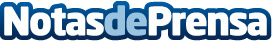 Qué medidas de seguridad deben tener las puertasLa seguridad del hogar es un factor muy importante para las personas que cuentan con una familia y buscan un lugar tranquilo donde compartir los ratos más valiosos de la vida. La cerradura es la parte central de la seguridad de un lugarDatos de contacto:Juan Jose Melgarejo933 238 507 Nota de prensa publicada en: https://www.notasdeprensa.es/que-medidas-de-seguriad-deben-tener-las-puertas Categorias: Cataluña Seguros http://www.notasdeprensa.es